Publicado en  el 23/11/2015 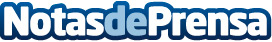 Murcia organiza talleres formativos para potenciar el negocio electrónicoEn el marco del proyecto 'Cecarm', diferentes municipios de la Región acogieron en lo que va de año la celebración de unos 70 cursos Datos de contacto:Nota de prensa publicada en: https://www.notasdeprensa.es/murcia-organiza-talleres-formativos-para Categorias: Murcia Recursos humanos Cursos http://www.notasdeprensa.es